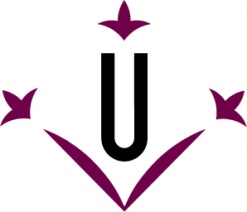 Inscripció del Treball Final de Màster*Universitat de Lleida    DADES PERSONALSCOGNOMS I NOM.................................................................................................................DNI: ....................................................................Estudis de Màster que realitzo................................................................................................................................................SOL·LICITO: Poder fer la matrícula dels crèdits del Treball Final de Màster, que estarà tutorat pel Dr............................................................................., del Departament....................................................de la Universitat de Lleida.El tema del Treball de Fi de Màster serà................................................................................................................................................................................................................................................................................................................................................................................d’acord amb el que estableix la normativa vigent.L’alumne/a 							El/La coordinador/a del MàsterLleida, ......../......./..............*Aquesta petició (els dos fulls) es presentarà en format imprès al coordinador del Màster, o bé en format pdf a través de l’eina Activitats de l’espai TFM del Campus Virtual. En aquest darrer cas ha de contenir la signatura electrònica del director i (en cas d’haver-ne) del tutor.Universitat de Lleida    TREBALL FINAL DEL MÀSTER EN INVESTIGACIÓ BIOMÈDICAPROPOSTA DEL TREBALLDADES PERSONALS DE L’ALUMNECognoms, nom:..................................................................................DNI:...................................Adreça:.........................................................................................................................................CP:..................Població:..........................................Telèfon de contacte:.....................................
E-mail:.........................................................................TEMA DEL TFMTítol i objectius del projecte de TFM: .....................................................................................................................................................................................................................................................................................................................................................................................................................................................................................................................................................................................................................................................................................................................................................................................................................................................................................................................................................................................................................................................................................................................................................................................................................................Director::.......................................................Correu electrònic director:........................................Institució:....................................................................Tutor/a proposat#:....................................................................Correu electrònic tutor:....................................CONFORMITAT DEL/S DIRECTOR/S I TUTOR#Director								Tutor #.....................,....................................				Lleida,................................  (lloc)                    (data) )                  						  (data)Signat: ........................................				Signat: ........................................		(nom del director) 							(nom del tutor)#El tutor només es necessari en cas de realitzar el TFM sota la direcció d’un professor extern al Màster.	